DE ATLASWerkboek Domein 4: 
Mijn leven en mijn ambities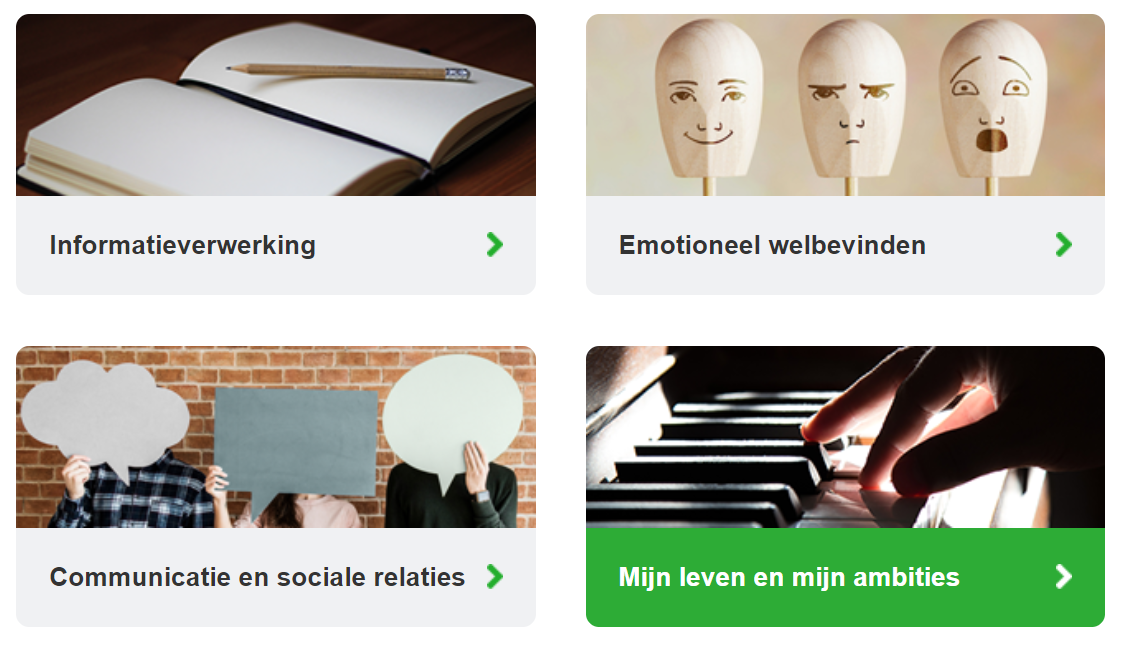 De Atlas is een gids voor volwassenen met autisme of een vermoeden van autisme. Je vertaalt je autisme naar wat dit specifiek voor jou betekent en je kan deze informatie met belangrijke personen in je omgeving delen.De Atlas bestaat uit vier grote domeinen die in verschillende thema’s zijn onderverdeeld. Voor elk domein is er een werkboek. Je kan ook de online tool de Atlas gebruiken. Gratis registreren en aanmelden via www.participate-autisme.be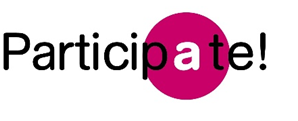 Werkboek Domein 3:
Mijn leven en mijn ambitiesAlgemene informatieIn dit domein komen een aantal thema’s aan bod die belangrijk zijn om de levenskwaliteit te bevorderen. Kwaliteit van leven houdt in dat je je goed voelt op emotioneel, lichamelijk en materieel vlak maar ook dat je eigen keuzes kan maken en je eigen leven kan organiseren zoals je dat zelf wil.In dit domein vind je enkele onderwerpen die met je leven en je ambities te maken hebben:Talenten en interessesZelfstandigheid en ondersteuningVrije tijdWonenWerk en dagbestedingStuderen, een opleiding of vorming volgen
Voor elk thema vind je een ‘droombox’ waar je kan nadenken over je wensen en toekomstplannen. Er zijn geen foute antwoorden. Het nadenken over wat je wil bereiken of wat je ideaal is en kijken naar welke troeven je hiervoor hebt is het belangrijkste.Hoe gebruik ik het werkboek?Ieder thema bestaat uit keuzelijsten, vragenlijsten en soms aangevuld met een droombox. KEUZELIJSTENVoor alle thema’s is er een keuzelijst die je kan gebruiken om de bijhorende vragenlijst in het werkboek in te vullen. Een keuzelijst bestaat uit onderwerpen: dit kunnen situaties, beschrijvingen, kenmerken, eigenschappen of vragen zijn. Je bekijkt wat voor jou van toepassing is en/of waarover je wil nadenken of dieper wil op ingaan. Dit doe je aan de hand van de vragenlijst die erbij hoort.VRAGENLIJSTENIn de vragenlijsten kan je oplijsten wat voor jou van toepassing is en bijkomende informatie bundelen zoals onder meer wanneer het voorkomt, wanneer het moeilijk loopt en wat daarvan de oorzaak is, wat je nodig hebt of zelf kan doen zodat het goed verloopt, welke ondersteuning iemand kan bieden en welke effecten bepaalde prikkels op jou hebben. Je hoeft niet alle deelvragen te beantwoorden. Je mag dus gerust vakjes open laten.

In het Word-document kan je de vragen zelf kan aanpassen. Zo kan je onder meer:vragen anders formulerenvragen toevoegenvragen weglatenkolommen en rijen toevoegen of verwijderenDoor de aanpassingen krijg je een einddocument waar alleen staat wat voor jou van toepassing is.In elke vragenlijst vind je een uitgewerkt voorbeeld. Je kan dit eventueel verwijderen na het invullen van jouw antwoorden. Meer voorbeelden lees je in de rubriek ‘Persoonlijke verhalen’ in de Atlas. Je moet hiervoor niet geregistreerd of aangemeld zijn: klik hier of ga naar de homepagina van de Atlas. DROOMBOXBij sommige thema’s vind je een droombox met vragen die je aanzetten om over je wensen en toekomstplannen na te denken. Er zijn geen foute antwoorden. Nadenken over wat je wil, wat voor jou ideaal is en welke troeven je hebt om dit te bereiken is het belangrijkste. De voorbeelden in de inspiratiebundel kunnen jou eventueel op weg helpen om zelf ook de denkoefening te maken.Enkele tips voor het invullen van de AtlasDoseer en zie het invullen van de Atlas als een proces en niet als een eenmalige actie.Kies de thema’s die voor jou interessant zijn. Je hoeft niet alles in te vullen.Bekijk het samen met een vertrouwenspersoon of begeleider.Meer tips lees je in het deel ‘Handleiding werkboek’ Heb je een vraag over de Atlas? Mail naar info@participate-autisme.be 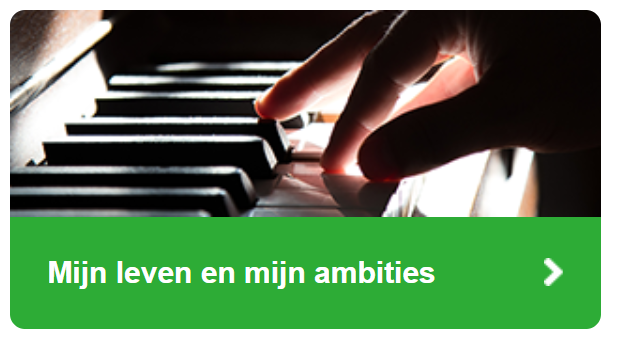 Thema’s: Talenten en interessesVrije tijdWonenZelfstandigheid en ondersteuningWerk en dagbestedingStuderen, opleiding of vorming volgenTalenten en interessesHieronder vind je een lijst met talenten. Sommige van deze eigenschappen kunnen een kwaliteit of een sterke kant van je zijn.Overloop de lijst met talenten:Bekijk welke bij jou passen.Vul aan met andere kwaliteiten, talenten en sterke kantenVul nadien de vragenlijst in over jouw kwaliteiten en over jouw interesses.Ook over interesses vind je geen keuzelijst.  Vul zelf je interesses in en overloop nadien de vragen.Op het einde van de vragenlijst kan je een droombox invullen. Met deze vragen denk je na over wat je wensen en dromen zijn over jouw talenten en interesses. Voorbeelden lees je in het deel Persoonlijke Verhalen, pagina 29-32Keuzelijst talentenAnderen vinden dat ik te eerlijk benIk wil graag precies weten hoe iets in elkaar zitIk ben goed in het bedenken van nieuwe ideeënAls mensen die veel voor mij betekenen problemen hebben, sta ik altijd voor ze klaarIk houd ervan om grapjes te makenIk geef niet snel opIk vind het fijn om dingen heel precies uit te zoekenAls ik ergens aan begin wil ik het altijd helemaal afmakenIk vind het belangrijk mijn mening te laten horen, zelfs als dit negatief uitpaktIk ben goed in het spelen van strategische spelletjes zoals schakenAls iemand mij één keer iets vertelt, onthoud ik dit vaak preciesIk denk vaak op een andere manier dan andere mensenIk heb een goed gevoel voor humorAnderen zien vaak dingen over het hoofd die mij wel opvallenIk haal er plezier uit om nieuwe dingen te lerenAnderen vinden dat ik me lang kan concentrerenValse muzieknoten vallen mij snel opAls ik me ergens in verdiep wil ik zoveel mogelijk hierover wetenIk zie vaak patronen in informatieKeuzelijst gaat verder op volgende paginaKeuzelijst talenten, vervolgIk vind dat iedereen gelijk behandeld moet wordenAls iets me niet lukt, verzin ik een nieuwe oplossing die misschien wel werktIk maak vaak mensen aan het lachenAls ik beloofd heb iemand te helpen zal ik dit niet afzeggenIk leer liever veel over één specifiek onderwerp dan over meerdere onderwerpen een beetjeHet onthouden van de geboortedatum van iemand kost mij geen moeiteAls ik iets te moeilijk vind geef ik niet snel op Ik vind het interessant om uit te zoeken hoe technische apparaten werkenAls ik een plaatje moet onthouden kan ik dit later precies voor me zienIk vertel bijna altijd de waarheidIk ben meerdere keren door anderen een betrouwbaar persoon genoemdIk benader problemen vanuit verschillende hoekenIk ben goed in het maken van woordgrapjesIk kan ervan genieten om te schilderen of te tekenen of naar andermans kunst te kijkenIk vind het leuk en/of interessant om nieuwe dingen te lerenIk ben gefascineerd door data en getallenIk ben pas tevreden over mijn werk als ik het af hebIk ben gefascineerd door de natuurAnderen vinden dat ik weinig fouten maak in mijn werkAnderen vinden mij een doorzetterEr is altijd iets in mijn leven waar ik over wil lerenIk ben goed in het leggen verbanden tussen gegevensAndere mensen vinden dat ik een goed geheugen hebIk kom voor anderen op, zelfs als ik in de minderheid benAnderen vinden dat ik vaak originele ideeën hebAls mensen mij geheimen vertellen, vertel ik deze niet doorKunst kan mij erg fascinerenIk weet veel van de natuur (dieren en/of planten)Ik ben goed in het onthouden van getallen (bv data en telefoonnummers)Ik ben creatiefKeuzelijst gaat verder op volgende paginaKeuzelijst talenten, vervolgIk hou me aan regels en afsprakenIk oordeel niet over andere mensenIk hou me aan de feiten zoals ze zijnIk heb een goed ruimtelijk inzichtIk ga planmatig te werkAndere, namelijk:Vragenlijst talentenDromen over mijn talentenDroombox gaat verder op volgende paginaKeuzelijst interessesDit zijn mijn interesses:Vragenlijst interessesDromen over mijn interessesDroombox gaat verder op volgende paginaVrije tijdHieronder vind je een keuzelijst met onderwerpen over vrije tijd:Kies de onderwerpen die je wil bespreken, vul eventueel aan met eigen onderwerpen. Vul nadien de vragenlijst inJe vindt nog een extra lijst met vragen over hoe je je vrije tijd beleeft. Die kan je bijkomend invullen.Je kan een droombox invullen over je vrije tijd. Met deze vragen denk je na over wat jouw wensen en dromen zijn over vrije tijd.Voorbeelden lees je in Persoonlijke Verhalen, pagina 32-33Keuzelijst vrije tijdIk weet op voorhand wat er gaat gebeurenIk weet hoe lang een activiteit gaat durenIk ken de activiteit goed De planning wordt gevolgdIk weet wie er mee doetIk weet wat ik na de activiteit ga doenIk weet hoeveel de activiteit gaat kostenIk  heb genoeg energie om aan de activiteit te beginnenIk ken de mensen met wie ik de activiteit ga doenIk kan zelf kiezen wat ik ga doenIk heb voldoende tijd om vrijetijdsactiviteiten in te plannenIk weet niet wat ik ga doenIk weet niet hoe lang het gaat durenIk weet niet wat ik erna ga doenIk kan niet kiezen tussen alle mogelijke activiteiten Ik heb het veel te druk om me te ontspannen  Ik weet niet wie er allemaal meedoetDe afspraken zijn onduidelijkKeuzelijst gaat verder op volgende paginaKeuzelijst vrije tijd, vervolgDe planning wordt niet nauwkeurig gevolgd Er zijn wijzigingen zijn in de planningEr worden onverwachte activiteiten georganiseerdEr zijn teveel mensen aanwezig Andere, namelijk:Vragenlijst vrije tijd: wat goed luktVragenlijst vrije tijd: wat moeilijker gaatExtra vragen over mijn vrije tijdVragenlijst gaat verder op volgende paginaVragenlijst gaat verder op volgende paginaDromen over mijn vrije tijdDroombox gaat verder op volgende paginaWonenOp de lijst hieronder vind je factoren die te maken hebben met wonen. Sommige van deze factoren kunnen goed lopen in jouw woonsituatie, andere factoren kunnen moeilijker lopen.Bekijk de lijst:welke factoren zijn voor jou van toepassing vul de lijst aan met eigen factoren.Vul nadien de vragenlijst inJe kan ook een droombox invullen. Met deze vragen denk je na over je wensen en dromen over wonen. Voorbeelden lees je in Persoonlijke Verhalen, pagina 34-35Keuzelijst wonenOmgevingsfactoren: buurt waar ik woon stad of dorpnatuurWoning zelf: grootte van de woning de verschillende ruimtesappartement/huis/groepswoningMedebewoners of gezinsleden:familieoudersbroers en zussenhuisgenotenHuishouden: opruimen, stofzuigen, poetsenwas organiseren: sorteren, wassen, drogen, strijken, opbergenbed opmaken, lakens verschonenafval sorteren en vuilnis buiten zettentuin onderhoudenMaaltijden klaarmakenWeekmenu samenstellen				Keuzelijst gaat verder op volgende paginaKeuzelijst wonen, vervolgWinkelen: winkellijst makenorganiseren van aankoopvoldoende inkopenPersoonlijke verzorging:inplannen douche of badharen wassentandverzorgingkledij verschonen, kleden volgens weer, kleden volgens contextAdministratie en financiën: overzicht inkomsten en uitgavenrekeningen op tijd betalen betalen met cash/bankkaart/online bankingpost opvolgenmeningsverschillen met ambtenaren en instanties oplossen, bv energieleveranciers, telecombedrijven, belastingenbelastingaangifte doendocumenten klasserenafspraken nakomen bij bv VDABop tijd betalen van huur of leningAndere, namelijk:Vragenlijst wonen: wat goed luktVragenlijst wonen: wat moeilijker gaatDromen over wonenDroombox gaat verder op volgende paginaZelfstandigheid en ondersteuningOp de lijst hieronder vind je thema’s die je zelfstandig doet en kan of waarbij je ondersteuning krijgt.Overloop de lijst: Ga na welke van deze thema’s voor jou van toepassing zijnDenk na over welke mate van ondersteuning je hierbij krijgt en welke ondersteuning je eventueel zou willen. Voel je je goed bij de activiteiten die je zelfstandig doet en bij de mate van ondersteuning die je krijgt?Vul  de lijst aan met thema’s die voor jou belangrijk zijnVul nadien de vragenlijst in. Kopieer de vragenlijsten als je meerdere thema’s wil invullen.Je kan ook een droombox invullen. Hiermee denk je na over jouw wensen en dromen over zelfstandigheid en ondersteuning.Voorbeelden lees je in Persoonlijke Verhalen, pagina 35-38Keuzelijst zelfstandigheid en ondersteuningPoetsen: eigen kamer poetsen gemeenschappelijke kamers poetsenpoetsschema makenafstoffen, stofzuigen, dweilenramen lappen grote schoonmaakWassen: kledij uitkiezenkledij sorteren wassen, drogen, strijkenkledij wegleggenMaaltijden: opwarmen klaarmakenweekmenu opstellenafwassen en afdrogenvaatwasmachine gebruiken vaat wegzettenKeuzelijst gaat verder op volgende paginaKeuzelijst zelfstandigheid en ondersteuning, vervolgWinkelen: winkellijst opstellenvoorraad aanvullengaan winkelenaankopen wegzettenPost en administratie: post lezen en beantwoordenadministratie klasserenGeldzaken: betalingen doeninternetbankieren inkomsten en uitgaven beherenbelastingaangifte indienenVerplaatsen: route uitstippelen plannen van reistijdvervoersmiddel kiezen: te voet, met de fiets, met de wagen, openbaar vervoerTelefoneren: naar vrienden of familienaar bedrijven of organisatiesnaar artsen, hulpverlenersAfspraken maken: met vrienden of familiemet artsen, tandarts, hulpverlenersBezoek ontvangen: afsprekenverwelkomen iets aanbieden om te drinkenetentje geven, feestje organiserenAndere activiteiten:Vragenlijst zelfstandigheid en ondersteuning: 
activiteiten die ik alleen doeVragenlijst zelfstandigheid en ondersteuning: 
activiteiten die ik samen met iemand doeVragenlijst zelfstandigheid en ondersteuning: 
activiteiten die iemand anders voor me doetDromen over zelfstandigheid en ondersteuningDroombox gaat verder op volgende paginaWerk en dagbestedingHieronder vind je een lijst met factoren die kunnen bepalen of jouw werk of dagbesteding vlot of net moeilijker verloopt.Bekijk de lijst en kies er die factoren uit die voor jou van belang zijn. Vul nadien de vragenlijst inNadien volgen extra vragen die je kan beantwoorden over jouw werk en dagbesteding.Je kan een droombox invullen over je werk of dagbesteding. Met deze vragen denk je na over wat jouw wensen en dromen zijn over dit thema. Voorbeelden lees je in het deel Persoonlijke Verhalen, pagina 39-40Keuzelijst werk en dagbestedingTakenpakket is duidelijkTakenpakket is onduidelijkEr is veel variatie in het werkEr is weinig variatie in het werk Het is druk op het werkHet is rustig op het werkIk krijg voldoende tijd Er is veel tijdsdrukIk heb een vaste plaatsFlexibele werkplaats, geen vaste plaatsOrdenen en structureren van mijn werkplekVeranderingen worden op voorhand aangekondigdOnaangekondigde veranderingenNieuwe taken of activiteiten Ik heb een vast aanspreekpersoonIk heb geen vast aanspreekpersoonKeuzelijst gaat verder op volgende paginaKeuzelijst werk en dagbesteding, vervolgIk kan in een rustige omgeving werken, namelijk: De omgeving is niet rustigIk ken de route naar mijn werk goedIk kan met de auto naar het werk gaanIk kan met het openbaar vervoer gaanIk kan met de fiets of te voet gaanVerplaatsing van en naar het werk kost veel energie, want:Ik weet wat ik kan doen tijdens ‘lege momenten’Lege momenten invullen is moeilijkIk weet waarover ik kan spreken met collega’sSmall talk met collega’sOnafgewerkte takenTe laat komenTe vroeg komenAnderen die te laat komenGeen rustmomentenGeen mogelijkheid om rituelen uit te oefenenAndere factoren, namelijk: Vragenlijst werk en dagbesteding: wat goed luktVragenlijst  werk en dagbesteding: wat moeilijker gaatExtra vragen over mijn werk en dagbestedingDromen over werk/dagbestedingDroombox gaat verder op volgende paginaStuderen, opleiding of vorming volgenHieronder vind je een lijst met thema’s over studeren, een opleiding of een vorming volgen.Bekijk de lijst en kies het onderwerp dat je wil bespreken.Vul nadien de vragenlijst in.Je kan ook een droombox invullen. Met deze vragen denk je na over wat je wensen en dromen zijn over studeren, een opleiding of vorming volgen.Voorbeelden lees je in het deel Persoonlijke Verhalen, pagina 41-43Keuzelijst studeren, opleiding of vorming volgenKeuzes makenschool, opleiding, studiedagonderwijs, avondonderwijsvoltijds, deeltijdsContact met medestudentenafspreken voor en na de lessen aansluiting bij studenten om informatie te krijgen (nota’s vragen, voorbeeldexamens, verandering van planning)aansluiten bij sociale media-groepen van studenten vrienden makenmensen ontmoeten met dezelfde interessesContact met docenten, professoren, lectorenDuidelijke verwachtingen, duidelijke opdrachtenHulp vragenFeedback vragenInformeren over diagnoseKeuzelijst gaat verder op volgende paginaKeuzelijst studeren, opleiding of vorming volgen, vervolgContacten met ondersteuner, begeleider, vertrouwenspersoonAfspraak makenInformatie vragenHulp vragenVerloop van gesprekken: duidelijkheid, duur, visuele ondersteuningProblemen melden en besprekenContacten met andere mensen uit mijn netwerkHoe bereik ik andere mensen uit mijn netwerkHoe vaak spreek ik afHoe spreek ik afLessen volgenDe weg van en naar de campus, lokalen en aula’s vindenWeten waar je moet zijnDrukte en plaats in lokalen/aulaWel of niet naar de les gaanTheorielessen/praktijklessen volgenNoterenLesnota’s achteraf structurerenPauzes tussen de lessenWeten wat te doen tijdens een pauzeContact met medestudenten Rustplek opzoekenPresentaties Verwachtingen inschatten: hoe lang, welke vorm, hoe starten, hoe afrondenVoorbereidingen treffenPresentatie inoefenen Presentatie geven						Keuzelijst gaat verder op volgende paginaKeuzelijst studeren, opleiding of vorming volgen, vervolgGroepswerkenMet wieAfspraken makenAantal personenWerkverdelingOnderlinge uitwisseling van deeltakenStageplaats zoekenStageplaats kiezen (afstand, inspraak uren, soort organisatie)Doel van de stageMotivatiemailMotivatiegesprekTijdens de stage Wederzijdse verwachtingen besprekenContact met stagebegeleider/stagementorStageopdrachten uitvoerenFeedback vragen/ontvangenProblemen of onduidelijkheden besprekenStagerapportageVerslagen, stageboek schrijvenVerwachtingen inschatten en aftoetsenWerkpunten formuleren, zichzelf evaluerenPapers, bachelorproeven, scripties Onderwerp kiezenOnderzoek doenOverzicht houdenTijdschema opstellenHoofd- en bijzaken onderscheidenOmgaan met deadlinesKeuzelijst gaat verder op volgende paginaKeuzelijst studeren, opleiding of vorming volgen, vervolgContacten met promotor/scriptiebegeleider Feedback vragen/ontvangenRekening houden met feedback en opmerkingenOrganisatie en planningPlanning maken: studieplanning, vrije tijd plannen, andere taken en opdrachten inplannenLessen inplannen: op tijd vertrekken, wat kan ik doen voor en na de les, wat meenemenTaken en projecten inplannenEvenwicht studeren en ontspanning, recupererenExamenvoorbereiding Blokschema opmakenStudieboeken/cursussen/notities verzamelenRust inplannenStudeerplekJezelf belonen of verwennen tijdens het studerenTot rust komen na een examenExamens afleggen Plaats in lokaalTijd inplannen en tempo aanpassenMondeling/ schriftelijk examenVragen overslaanVerschillende soorten  examens (open vragen, meerkeuzevragen, open boek)Kwaliteiten of belemmeringen Analytisch denkenLogisch denkenGeheugenKeuzelijst gaat verder op volgende paginaKeuzelijst studeren, opleiding of vorming volgen, vervolgSterke focusGericht op detailsHoofdzaken van bijzaken onderscheidenCreatief zijnNiet vast blijven hangen aan problemen die je niet kan oplossen, niet blijven hangen aan 1 probleemOndersteuning vragenStudiebeurzenFaciliteiten aanvragenContact leggen met ombudsdienst/studentenvoorzieningenStudiebegeleiding aanvragenWelbevindenVerdiepen in interessesBijleren, nieuwe kennis opdoenOmgaan met deadlinesFaalangst, paniekaanvallenNiet kunnen focussenMotivatieEvenwicht houden tussen inspanning en ontspanningSociale contacten afwegenNeen kunnen zeggen tegen medestudentenVrijheid en zelfstandigheidOp kot of thuisHuishoudelijke takenPersoonlijke verzorging/hygiëneGeldbeheerKeuzelijst gaat verder op volgende paginaKeuzelijst studeren, opleiding of vorming volgen, vervolgContacten met kotgenoten of huisgenotenGebruik van gemeenschappelijke ruimtesGemeenschappelijke takenDe weg vinden in de stad, weten waar de winkels zijnWeg naar en in de campusAndere factoren, namelijk:Vragenlijst studeren, opleiding of vorming volgenVragenlijst gaat verder op volgende paginaDromen over studeren, opleiding of vorming volgenDroombox gaat verder op volgende paginaDit is mijn talent/mijn sterke kantWanneer gebruik ik mijn talentDit heb ik nodig om mijn talent te kunnen gebruikenIk ben sterk in rekenen en alles wat met wiskunde te maken heeft.In mijn job krijg ik vaak de complexe rekendossiers toegewezen. Dat maakt dat ik mijn job graag doe.Ik heb voldoende tijd nodig en een rustige omgeving zodat ik kan focussen. Geen telefoons of gesprekken met collega’s dus.Welk droombeeld heb je over jouw talenten? Waar droom je van?Welke troeven heb je die je daarbij op weg helpen?Wat zijn nu nog je belemmeringen?Welk beeld zie je voor je wanneer je nadenkt over die droom? Wat trekt je het meeste aan in die droom?Wat kan je daar nu al mee doen? Wat lukt er al?Dit is mijn interesseWanneer gebruik ik mijn interesseMijn interesse komt goed tot uiting alsReizen en uitstippelen van routes.Wanneer ik met vrienden op reis ga, laten ze het uitwerken van de route aan mij over omdat ze weten dat ik dit graag doe.Ik heb voldoende tijd en ruimte nodig om mijn plan uit te werken. Ik hoor oog graag wat ze ervan vinden voor we vertrekken.Welk droombeeld heb je over jouw interesses? Waar droom je van?Welke troeven heb je die je daarbij op weg helpen?Wat zijn nu nog je belemmeringen?Welk beeld zie je voor je wanneer je nadenkt over die droom? Wat trekt je het meeste aan in die droom?Wat kan je daar nu al mee doen? Wat lukt er al?Wat ik nog wil vertellen over mijn talenten en interessesDit lukt goed in mijn vrije tijdDit lukt omdatIk weet wie er deelneemt aan de activiteitIk kan op voorhand de deelnemers bekijken op de inschrijvingen van de wandelclub. Dat maakt het voor mij makkelijker om te gaan, het geeft me een veiliger gevoel wanneer ik weet dat ik er iemand zal kennen.Dit lukt moeilijker in mijn vrije tijdWat ik doe/wat er gebeurt met mijDit kan me helpenNiet weten wat ik ga doenIk krijg mijn vrije tijd niet ingevuld wanneer ik niets gepland hebIk maak een planning voor al mijn vrije tijd. Dat helpt me activiteiten te doen die ontspannend zijn en die ik graag doe. Wanneer ik het niet plan, kom ik er niet aan toe.Heb je voldoende vrije tijd?Ervaar je vrije tijd als vrij?Ik heb geen vrije tijd want Waar ben je goed in?Wat doe je graag in jouw vrije tijd?Doe je graag iets alleen? Wat?Doe je graag iets samen met anderen? Wat?Kan je activiteiten zelf inplannen?Heb je veel rust nodig na een activiteit?Kan je zelf keuzes maken over wat je gaat doen in je vrije tijd?Kan je goed starten met een activiteit?Doe je activiteiten in groepsverband? Welke?Ken je de groepsregels?Kan je contacten leggen met organisaties, bv om je aan te sluiten, informatie te vragen, problemen te bespreken?Welk droombeeld heb je over jouw vrije tijd? Waar droom je van?Welke troeven heb je die je daarbij op weg helpen?Wat zijn nu nog je belemmeringen?Welk beeld zie je voor je wanneer je nadenkt over die droom? Wat trekt je het meeste aan in die droom?Wat kan je daar nu al mee doen? Wat lukt er al?Wat ik nog wil vertellen over mijn vrije tijdDit lukt goed/dit voelt goed in mijn woonsituatieDit lukt omdat/dit voelt goed omdatAdministratie en financiënIk ben graag bezig met ordenen en klasseren. Ik heb een uitgewerkt systeem voor mijn administratie. Dat geeft me rust en overzicht.Dit is moeilijker in mijn woonsituatieWat ik doe/wat er gebeurt met mijDit kan me helpenAlleen wonenDe avonden duren lang en ik voel me vaak eenzaam. Ik kan overspoeld worden door verdriet. Ik heb graag de veiligheid van iemand in de buurt.Afspreken met vrienden of familie, bellen kan ook al helpen. Ik denk erover te gaan wonen in een gemeenschapshuis.Welk droombeeld heb je over wonen? Waar droom je van?Welke troeven heb je die je daarbij op weg helpen?Wat zijn nu nog je belemmeringen?Welk beeld zie je voor je wanneer je nadenkt over die droom? Wat trekt je het meeste aan in die droom?Wat kan je daar nu al mee doen? Wat lukt er al?Wat ik nog wil vertellen over mijn woonsituatieActiviteit die ik alleen doe:Ik kan dit alleen als:Dit is moeilijk alleen als:Ik wil dit alleen blijven doen want:Ik wil dit veranderen want:Activiteit die ik samen met iemand doe:Ik kan dit samen met iemand doen als:Dit is moeilijk om samen te doen als:Ik wil dit samen blijven doen want:Ik wil dit veranderen want:Activiteit die iemand anders voor me doet:Het is goed dat iemand anders dit voor me doet als:Het is moeilijk dat iemand anders dit voor me doet als:Ik wil deze activiteit door iemand anders laten doen want:Ik wil dit veranderen want:Wat is je droom op gebied van zelfstandigheid en ondersteuning? Welke troeven heb je die je daarbij op weg helpen?Wat zijn nu nog je belemmeringen?Welk beeld zie je voor je wanneer je nadenkt over die droom? Wat trekt je het meeste aan in die droom?Wat kan je daar nu al mee doen? Wat lukt er al?Wat ik nog wil vertellen over mijn zelfstandigheid en ondersteuningIk voel me goed op mijn werk/dagbesteding alsHoe kan ik dit bekomen/wat kan ik hier zelf voor doenIk kan met de fiets naar het werk gaanIk weet dat fietsen van en naar het werk me ontspant. Het geeft me de nodige schakeltijd tussen werk en thuis. Ik doe het zoveel mogelijk en plan het in bij de start van de week.Dit kan mijn werk/dagbesteding moeilijker makenWat kan me helpen?Smalltalk met collega’sIk vind het moeilijk ‘zomaar’ gesprekken te voeren met collega’s. Ik bereid meestal enkele onderwerpen voor waarover iedereen meestal wat te zeggen heeft, bv over de kinderen. Dan beginnen collega’s hierover te praten met elkaar en kan ik me terugtrekken uit het gesprek.Ik heb voldoende activiteiten overdag want:Ik heb onvoldoende activiteiten overdag want:Ik doe betaald werk, namelijk: Ik doe vrijwilligerswerk, namelijk:Ik heb een dagbestedingsproject, namelijk:Ik wil dit werk/vrijwilligerswerk/deze dagbesteding blijven doen want:Ik wil dit werk/vrijwilligerswerk/deze dagbesteding veranderen want:Welk droombeeld heb je over jouw werk/dagbesteding? Waar droom je van?Welke troeven heb je die je daarbij op weg helpen?Wat zijn nu nog je belemmeringen?Welk beeld zie je voor je wanneer je nadenkt over die droom? Wat trekt je het meeste aan in die droom?Wat kan je daar nu al mee doen? Wat lukt er al?Wat ik nog wil vertellen over mijn werk en dagbestedingDit onderwerp wil ik besprekenWat wil ik hierover vertellen?Wanneer gaat het goed? Wanneer kan ik er goed mee omgaan?Wanneer gaat het moeilijker? Wanneer kan ik er moeilijker mee omgaan?Wat zou ik kunnen doen zodat het beter of makkelijker gaat?Wat zouden anderen kunnen doen zodat het beter of makkelijker gaat?Welke stappen kan ik zelf zetten?Lijst op welke ondersteuning of aanpassingen je nodig hebt om je studie, opleiding of vorming vlot te laten verlopenWelk droombeeld heb je over studeren, een opleiding of vorming volgen? Waar droom je van?Welke troeven heb je die je daarbij op weg helpen?Wat zijn nu nog je belemmeringen?Welk beeld zie je voor je wanneer je nadenkt over die droom? Wat trekt je het meeste aan in die droom?Wat kan je daar nu al mee doen? Wat lukt er al?Wat ik nog wil vertellen over studeren, een opleiding of vorming volgenEigen aanvullingen bij mijn leven en mijn ambitiesAanvullingen bij de AtlasWat wil ik nog aanvullen? (Thema’s of onderwerpen die niet aan bod kwamen)Dank aan de personen met autisme voor hun bijdrage aan de AtlasVerantwoordelijke uitgever: vzw Participate!© Participate, eerste editie 2020Meer informatie kan je vinden op onze websitewww.participate-autisme.be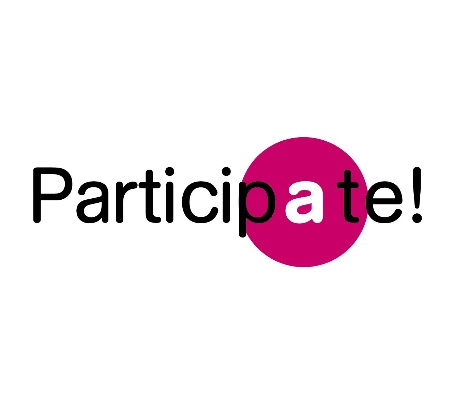 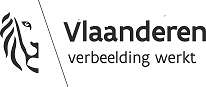 